Муниципальное дошкольное образовательное учреждениедетский сад «Росинка»Конспект образовательной деятельности по познавательному развитиюдля детей старшего дошкольного возраста 5 лет«Цветы для Феи»                                                                                 Составил:                                                                                 воспитатель                                                                                 МДОУ детского сада «Росинка»                                                                                 Макарова Е. Ю.г. Мышкин,май 2020г.Цель педагога.  Развитие креативного мышления  в процессе познавательно- исследовательской и творческой деятельности.Цель детей. Помочь Фее спасти и посадить цветы.Задачи.Образовательные.-  Познакомить детей с искусственной почвой и формировать представления детей о посадке растенийв аквагрунт.- Способствовать проявлению творческой  инициативы.Развивающие.Развивать   способность нестандартно мыслить,   умение   наблюдать, делать выводы.Воспитательные.  - Воспитыватьсамостоятельность и аккуратность в работе, творческое воображение,желание помочь сказочному герою.- Пробуждать интерес ибережное отношение к цветам.Образовательные области: познавательная, речевая, художественно – эстетическая.Ожидаемые результаты для педагога. Развить креативное мышление у дошкольников,  посредством познавательно-исследовательской и творческой деятельности.Ожидаемые результаты для детей. Помогли Фее, посадили  цветы.Демонстрационный материал:презентация,посылка, контейнер, колба с водой замок с ключом,  письмоот Злого Сорняка, поднос,магнит, удочка, сачок для ловли рыбок, палочка, образцы посаженных цветов.Раздаточный материал:клеёнка, цветы, разные по форме пластиковые ёмкасти, разноцветный аквагрунт в контейнерах, пластиковые ложки, влажные салфетки.Ссылки сайтов:maam.ru,  plotnikova.edusite.ru,agrosetka.ru.Методические приёмы:сюрпризный момент, вопросы,художественное слово, проблемный метод, экспериментирование с магнитом, рассматривание аквагрунта, практический метод, поощряющая оценка.Ход занятия: Организационный момент. Приветствие.Воспитатель приглашает детей войти в группу:Проходите, ребятишки,И девчонки, и мальчишки!Прошу в круг всех встать,За руки друг друга взять.Друг на друга посмотритеИ улыбки подарите!Меня зовут Елена Юрьевна,Я пришла к вам не одна –Гостей  с собою  привела!Поздоровайтесь, ребята.Дети: - Здравствуйте!Мотивационно-ориентировочный этап.Слышится звук видеозвонка.Воспитатель обращает внимание детей на экран.Воспитатель. Нам с вами  пришло видеописьмо. Все вместе смотрят видеописьмо.Фея Цветов: «Здравствуйте дорогие ребята! Меня зовут Фея Цветов. Я живу в сказочной цветочной стране. Вся страна моя – это огромное количество разных цветов. Там всегда тепло и светит ласковое солнце. А по утрам мои цветы поливает теплый дождик. Но сегодня ночью все мои цветы поломал Злой Сорняк.  Если их не посадить,  они погибнут. Я не успеваю сама спасти все растения.Дорогие ребята, помогите мне, пожалуйста! Я вам отправила посылку с цветами.»Поисковый этапВоспитатель. Что мы можем сделать для Феи?Как мы можем помочь Фее Цветов, давайте порассуждаем? ( Помочь Фее посадить цветы)Да мы должны помочь Фее посадить цветы.Что нужно цветам, чтобы они хорошо росли? (Свет, вода, воздух, почва).Вывод. Растение живое и ему нужен свет, а также воздух, вода, и, конечно, питание. Для хорошего роста цветов нужна плодородная земля.Воспитатель.Если Фея Цветов отправила нам посылку, значит,  она должна быть где-то здесь. Давайте поищем её.Находят посылку, открывают её в посылке  контейнер.  Достают контейнер, он  закрыт на замок.Воспитатель. Контейнер закрыт на замок. Посмотрите, в посылке нет ключа?  Ребята смотрят и находят на дне посылки картинку, с изображением сорняка.Что – то написано. Давайте прочитаем.Воспитатель читает: « Я Злой Сорняк, забрал  ключ от контейнера, который прислала Фея Цветов. Просто так ключ  не отдам.   Попробуйте достать ключ, не замочив руки,  если не достанете, то погибнут ваши растения.   Ключ находится в колбе. А колба стоит  в том  месте,где большой в стене проем,
Дружит только со стеклом.                                                                   Занавески висят на нём.Что это такое?(Окно)Давайте вместе посмотрим, где спрятал Злой Сорняк колбу.Находят. Воспитатель ставит колбу на стол рядом с подносом.На подносе лежат предметы: магнит, удочка, сачок для ловли рыбок, палочка.Воспитатель.Посмотрите, есть ключ в колбе?Из чего сделан ключ?(Из железа.)Значит, он какой?  (Железный.)Как же нам достать ключ и не замочить руки.Давайте подумаем? Предложения детей.    Посмотрите на предметы, которые лежат на подносе, может быть, они нам помогут?Воспитатель. Давайте попробуем:  приставим магнит к стенке колбы и  ведём магнит по стенке вверх.  Ключ что делает? Ключ двигаться за магнитом вверх.Достают ключ из воды. Почему мы смогли достать ключ из колбы?Воспитатель.  Правильно, магнит очень сильный,  притягивает железо, через стекло и воду. Молодцы мы справились с заданием, у нас  получилось достать ключ!Звук видеозвонка.На экране появляется Фея Цветов: «Дорогие ребята, я вам положила в посылку цветы, и волшебныешарики. Они называются аквагрунт.  Аквагрунт является искусственной почвой для растений.В нём находится много воды. Если поместить такой грунт в прозрачный сосуд, то смотрятся цветы просто сказочно. Они быстро пускают корни и  хорошо растут!»Воспитатель с детьми подходят к контейнеру и открывают его. В контейнере цветы, аквагрунт и образцы посаженных цветов.Практический этап.Воспитатель.Посмотрите, что нам прислала Фея Цветов. Аккуратно возьмите  по одному контейнеру и поставьте, пожалуйста, на стол. Последний контейнер воспитатель ставит с цветами. Давайте ещё раз назовём, что необходимо для того, чтобы цветы хорошо росли? (Свет, вода, воздух, почва).Выберите для себя по одному растению.Давайте посмотрим, всё ли у нас есть для посадки цветов? Во что мы будем сажать цветы?  (Пластмассовые ёмкости.)Чем будем наполнять стаканы или контейнеры? (Аквагрунтом.)Чем мы будем накладывать? (Ложкой.) Чтобы у нас всё получилось, давайте разомнёмся.Представьте, что мы маленькие цветы, которые только посадили в землю.Динамическая пауза «Цветочки»На окне в горшочках                          Сидят на корточках.Поднялись цветочки.                          Медленно встают.К солнцу потянулись,                         Поднимаются  на носочках, руки вверх.Солнцу улыбнулись.                           Руки    в стороны, улыбаются.К солнышку цветочки                        Ладони разворачивают вверх.Повернут листочки,                                                     Развернут бутоны,                               Руки соединяют над головой.В солнышке утонут.                           Медленно разводят в стороны.Какие  правила безопасности надо соблюдать при работе с аквагрунтом?Правильно:Нельзя брать в рот.Нельзя  облизывать руки.После окончания работы надо вытереть руки влажной салфеткой.Потрогайте аквагрунт, какой он на ощупь?(Гладкий, мокрый, скользкий.)Давайте вместе скажем аквагрунт. Аквагрунт – это искусственная почва, в нём находится  много воды.Давайте  с вами посадим цветы,  пока они не завяли.(Педагог спрашивает у детей последовательность посадки цветовВоспитанники  поэтапно называют, что надо делать и вместе с педагогом выполняют.)Что сначала нам нужно сделать? (Возьмите пластмассовую ёмкость, той формы, которая вам понравилась) Потом, что делаем?(Накладываем ложкой аквагрунт.)Посмотрите, какие красивые образцы прислала нам Фея Цветов. А вы выберите те цвета, какие вам  хочется.
Что  делаем дальше? (Аккуратно берём цветок и сажаем его.)После окончания работы дети вытирают руки влажной салфеткой. Мы смогли помочь Фее Цветов? Как мы помогли Фее Цветов? Рефлексивно – оценочный этап.Воспитатель. Давайте аккуратно возьмём  свои композиции и покажем гостям, что у нас получились. Дети вместе с воспитателем берут посаженые растения  в руки, становятся лицом к гостям.Все  растения посажены, какие красивые и необычные композиции мы с вами создали. Почему они необычные, как вы думаете?(Ответы детей.)Кто запомнил, как называется грунт, в который мы посадили цветы? (Аквагрунт.)  Можно ли сажать цветы в аквагрунт?  (Да.) Почему? (Аквагрунт–этоискусственная почва, в нём  много воды.)Звук видеозвонка, на экране появляется Фея Цветов.Фея цветов:«Я почувствовала, что вы выполнили мою просьбу, спасли цветы. Вы мне очень помогли! Большое спасибо!  Я благодарна вами  хочу подарить эти цветы, чтобы они украшали вашу группу. Не забывайте их поливать.Раскрою один секрет. Цветы,когда  дадут корни,  можно пересадить  в цветочные горшки.До свидания, ребята!»Воспитатель. Я очень рада, что мы вместе с вами  помогли Фее Цветов. Спасибо, вы большие молодцы!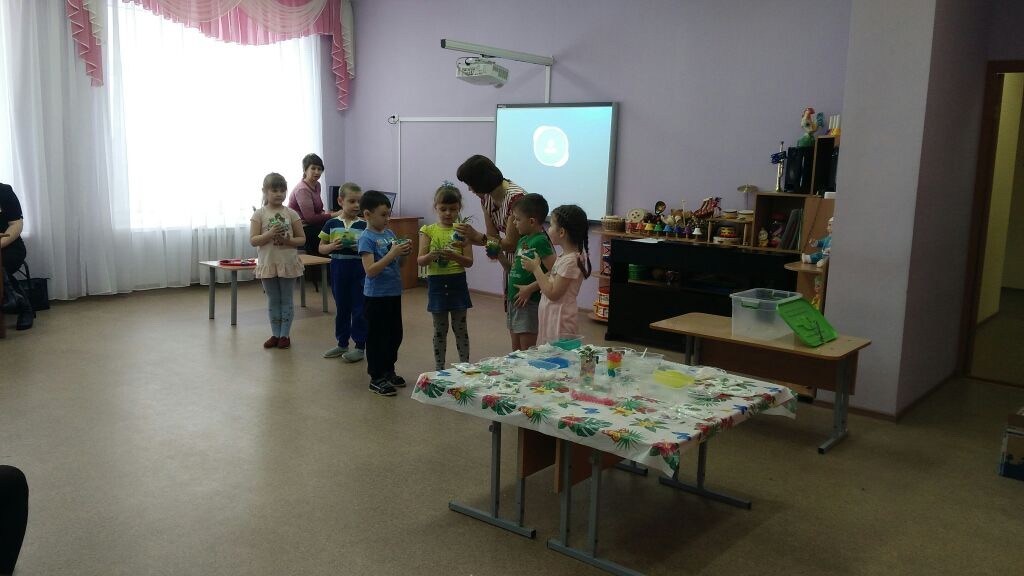 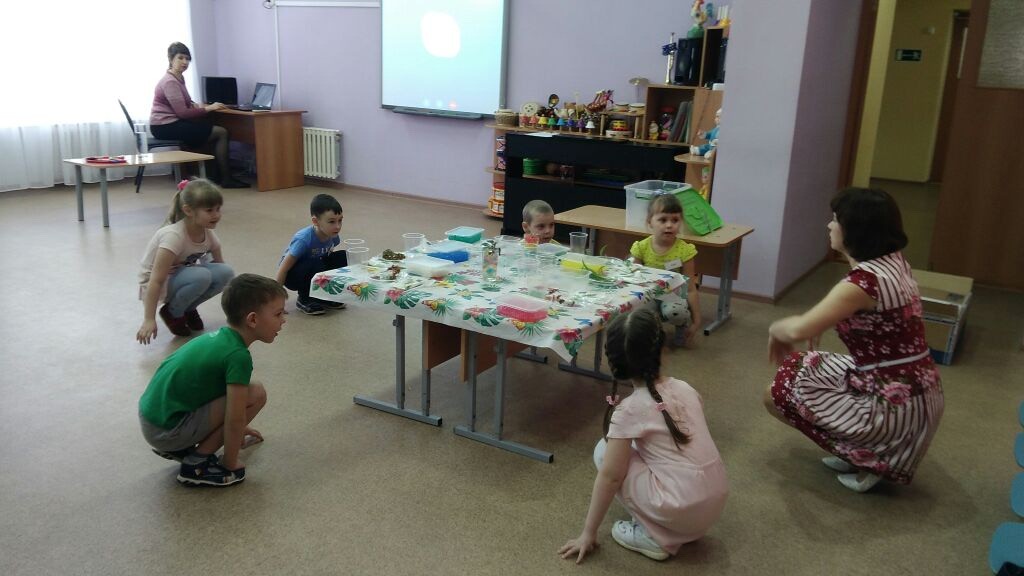 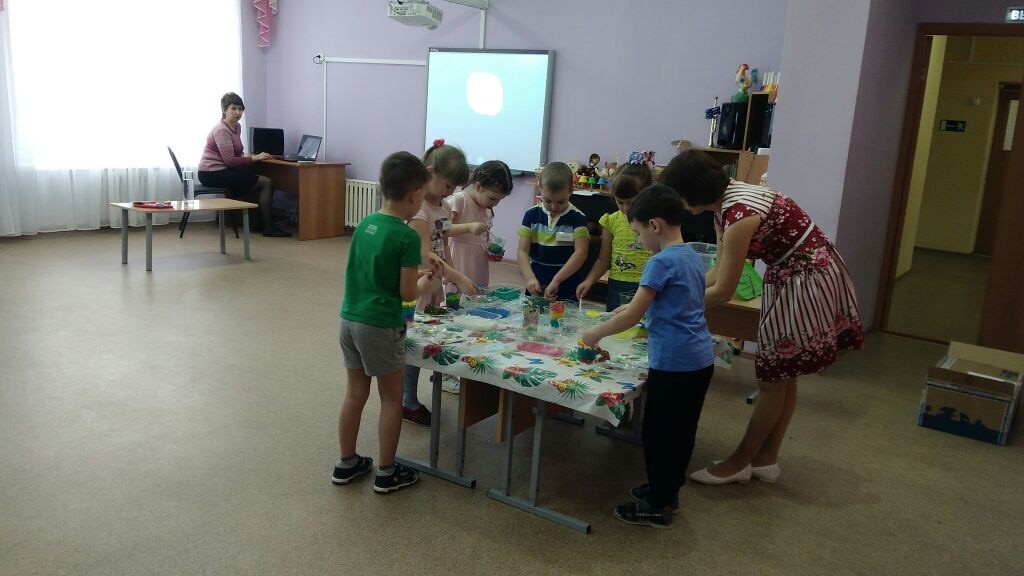 